Publicado en  el 19/11/2015 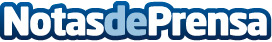 Turismo de Murcia busca atraer más cruceros a Cartagena ofreciendo excursiones especiales para pasajerosEl Instituto de Turismo participa junto con la Autoridad Portuaria en el congreso 'Cruise Summit' de Madrid para reforzar la posición de Cartagena como puerto de escalas en el Mediterráneo | Entre enero y septiembre de 2015 han arribado al puerto de Cartagena 71 cruceros con 109.239 cruceristas a bordoDatos de contacto:Nota de prensa publicada en: https://www.notasdeprensa.es/turismo-de-murcia-busca-atraer-mas-cruceros-a Categorias: Viaje Murcia Turismo http://www.notasdeprensa.es